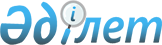 О признании утратившим силу постановление акимата Казалинского района от 28 ноября 2017 года № 253 "Об утверждении схемы пастбищеоборотов по Казалинскому району на основании геоботанического обследования пастбищ"Постановление Казалинского районного акимата Кызылординской области от 10 октября 2022 года № 149. Зарегистрировано в Министерстве юстиции Республики Казахстан 7 ноября 2022 года № 30434
      В соответствии с пунктом 1 статьи 27 Закона Республики Казахстан "О правовых актах" акимат Казалинского района ПОСТАНОВЛЯЕТ:
      1. Признать утратившим силу постановление акимата Казалинского района от 28 ноября 2017 года № 253 "Об утверждении схемы пастбищеоборотов по Казалинскому району на основании геоботанического обследования пастбищ" (зарегистрировано в Реестре государственной регистрации нормативных правовых актов под № 6059).
      2. Коммунальному государственному учреждению "Отдел сельского хозяйства Казалинского района" обеспечить государственную регистрацию настоящего постановления в Министерстве юстиции Республики Казахстан.
      3. Настоящее постановление вводится в действие по истечении десяти календарных дней после дня его первого официального опубликования.
					© 2012. РГП на ПХВ «Институт законодательства и правовой информации Республики Казахстан» Министерства юстиции Республики Казахстан
				
      Аким Казалинского района 

М. Уразбаев
